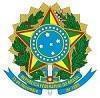 MINISTÉRIO DA EDUCAÇÃOUNIVERSIDADE FEDERAL DOS VALES DO JEQUITINHONHA E MUCURICPPDObs: Esta pauta não possui valor de ata, é meramente informativa. Os processos deferidos serão encaminhados a PROGEP, os parcialmente deferidos serão devolvidos para correção e os indeferidos serão devolvidos, todos com as devidas justificativas da decisão.PAUTA DA 338ª REUNIÃO ORDINÁRIA DA CPPD – DIA 13/09/2021, às 14h.ABERTURA: Discussão das atas da 335ª sessão ordinária e das 336ª e 337ª sessões extraordináriasCORRESPONDÊNCIAS: RECEBIDAS:SEI - 23086.009362/2021-00 - OFÍCIO Nº 254/2021/DOCENTESICA/DIRICA/ICA - Assunto: Solicita autorização para contratação de professor substituto em virtude da nomeação do Prof. Wesley Esdrar Santiago como Diretor Administrativo do Campus Unaí. SEI - 23086.004425/2020-42 - OFÍCIO Nº 200/2021/DIRFIH/FIH - Assunto: Informa retorno do afastamento da professora Pamella Alves Pereira no dia 10/08/2021. SEI - 23086.009750/2021-82 - OFÍCIO Nº 166/2021/DIRICET/ICET - Assunto: Solicita autorização para contratação de professor substituto em virtude de licença maternidade da docente Nayara Rodrigues Marques Sakiyama. SEI - 23086.010067/2021-98 - OFÍCIO Nº 185/2021/DIRFACSAE/FACSAE - Assunto: Solicita prorrogação de contratos dos professores substitutos Wallas Gomes de Matos e Thiago José Nogueira Rodrigues dos Santos.SEI - 23086.004898/2020-40 - DESPACHO PROGEP Assunto: Esclarece sobre a progressão do Professor José Geraldo Mageste da Silva. SEI 23708.001374/2021-13 - OFÍCIO Nº 171/2021/DIRICET/ICET – Assunto: Aprovação de relatório de afastamento do docente Thiago Alcântara Luiz. SEI 23086.010164/2021-81 - OFÍCIO Nº 186/2021/DIRFACSAE/FACSAE - Assunto: Solicitação de esclarecimentos acerca da aplicação da Resolução Consu 21/2019. SEI 23708.001049/2021-51 - OFÍCIO Nº 170/2021/DIRICET/ICET - Assunto: Aprovação de relatório de afastamento da docente Gledsa Alves Vieira. SEI 23086.000391/2020-17 - OFÍCIO Nº 350/2021/DOCENTESBCT-ICT/COORDBCTICT/DIRICT/ICT- Assunto: Correção de um equívoco por parte da docente Amanda Rocha Chaves.SEI 23086.010180/2021-73 - OFÍCIO Nº 194/2021/DIRFACSAE/FACSAE - Assunto: Solicitação de prorrogação do afastamento para qualificação Ailton Luiz Vieira e prorrogação do contrato de professor substituto. SEI 23086.010078/2021-78 - OFÍCIO Nº 195/2021/DIRFACSAE/FACSAE - Assunto: Solicitação de prorrogação do afastamento para qualificação Tula Maria Rocha Morais e prorrogação do contrato de professor substituto. SEI - 23086.010434/2021-53 - OFÍCIO Nº 179/2021/DIRICET/ICET - Assunto: Prorrogação de contrato de professora substituta Adriana Andrade Ruas.SEI - 23086.008961/2021-06 - OFÍCIO Nº 148/2021/DIRICA/ICA - Assunto: Indicação para representação docente do ICA junto à CPPD. SEI - 23086.008961/2021-06 - OFÍCIO Nº 173/2021/DirICET/ICET - Assunto: Resposta ao OFÍCIO Nº 48/2021/SECCPPD/CPPD/REITORIA.SEI - 23086.008961/2021-06 - Ofício nº 239/2021/DirICT/ICT - Assunto: Encaminha resultado de processo eleitoral para escolha de representação docente do Instituto de Ciência e Tecnologia na Comissão Permanente de Pessoal Docente.SEI - 23086.008961/2021-06 - Ofício nº 190/2021/DirFAMMUC-TO/FAMMUC - Assunto: Encaminha resultado de processo eleitoral de representação docente da Faculdade de Medicina do Mucuri na Comissão Permanente de Pessoal Docente.SEI - 23086.010425/2021-62 - OFÍCIO Nº 177/2021/DIRICET/ICET - Assunto: Comunica retorno do afastamento para pós-graduação pelo docente Felipe Isamu Harger Sakiyama.SEI - 23086.010425/2021-62 - OFÍCIO Nº 178/2021/DIRICET/ICET - Assunto: Comunica retorno do afastamento para pós-graduação pelo docente Nayara Rodrigues Marques Sakiyama.SEI - 23086.009301/2021-34 - OFÍCIO Nº 94/2021/DIRFACET/FACET - Assunto: solicita liberação de vaga para realização de processo seletivo para o Prof. Marcus Vinicius Carvalho Guelpeli.EXPEDIDAS:1. Ofício: 51 e 56SEI - 23086.005433/2021-97 - OFÍCIO Nº 51/2021/SECCPPD/CPPD/REITORIA - Assunto: Solicitação de aprovação da Minuta de nova resolução para progressão funcional e promoção docente e seu respectivo anexo.SEI - 23086.000391/2020-17 - OFÍCIO Nº 56/2021/SECCPPD/CPPD/REITORIA - Assunto: Resposta ao OFÍCIO Nº 237/2021/DIRICT/ICT do Diretor do Instituto de Ciência e Tecnologia ICT sobre pedido de verificação de incoerência de informação sobre a progressão solicitada da docente Amanda Rocha Chaves.2.Despachos: 341 a 381DESPACHO 341/2021 - Assunto: Abertura de vaga para professor substituto - FCBS - SEI - 23086.007901/2021-68 DESPACHO 342/2021 – referente à abertura de vaga para professor substituto - ICET - SEI - 23708.001399/2021-17DESPACHO 343/2021 – referente ao afastamento para Qualificação de Kyrleys Pereira Vasconcelos - DEAD - SEI - 23086.004857/2021-34 DESPACHO 344/2021 – referente à Progressão Funcional da professora Luciana Neri Nobre - FCBS – processo SEI - 23086.007355/2021-65DESPACHO 345/2021 - referente à Progressão Funcional da professora Delba Fonseca Santos - FAMED - processo SEI - 23086.007183/2021-20DESPACHO 346/2021 - referente à Progressão Funcional da professora Danieli Alves Pereira Marques - FCBS - processo SEI - 23086.007124/2021-51DESPACHO 347/2021 - referente à Progressão Funcional do professor Gustavo Meyer - ICA - processo SEI - 23086.001908/2021-76DESPACHO 348/2021 - referente à Progressão Funcional da professora Heloisa Maria Falcão Mendes - ICA - processo SEI - 23086.008360/2021-95DESPACHO 351/2021 - referente à Progressão Funcional da professora Mara Lúcia Ramalho - DEAD - processo SEI - 23086.007004/2021-54DESPACHO 352/2021 - referente à Progressão Funcional da professora Cristiane Rocha Fagundes Moura - FCBS - processo SEI - 23086.006550/2021-78DESPACHO 354/2021 - referente à Progressão Funcional da professora Lorena Ulhôa Araújo - FCBS - processo SEI - 23086.007319/2021-00DESPACHO 355/2021 - referente à Progressão Funcional da professora Andreza Dayrell Gomes da Costa - FCBS - processo SEI - 23086.007450/2021-69 DESPACHO 356/2021 - referente à Progressão Funcional da professora Andréa Renata Malagutti - FCBS - processo SEI - 23086.007348/2021-63DESPACHO 357/2021 - referente à Progressão Funcional do professor João Victor Leite Dias - FAMMUC - processo SEI - 23708.001042/2021-39DESPACHO 358-A/2021 - referente à Progressão Funcional do professor Alexandre Gutenberg da Costa Moura - ICT - processo SEI - 23086.008371/2021-75DESPACHO 359/2021 - referente à Progressão Funcional da professora Mariana Rodrigues Bueno - ICA - processo SEI - 23086.008416/2021-10DESPACHO 360/2021 - referente à Progressão Funcional da professora Danúbia Aparecida Costa Nobre - FCA - processo SEI - 23086.008509/2021-36DESPACHO 361/2021 - referente à Progressão Funcional da professora Crislane de Souza Santos - DEAD - processo SEI - 23086.008532/2021-2DESPACHO 362/2021 - referente à Progressão Funcional do professor Paulo de Souza Costa Sobrinho - FCBS - processo SEI - 23086.007788/2021-11DESPACHO 363/2021 - referente à Progressão Funcional da professora Ana Luiza Dayrell Gomes da Costa Souza - FAMED - processo SEI - 23086.007265/2021-74 DESPACHO 364/2021 - referente à Progressão Funcional do professor João Paulo Carvalho Araújo - FCBS - processo SEI - 23086.005822/2021-12DESPACHO 365/2021 - referente à Progressão Funcional da professora Janaína Fernandes Gonçalves - FCA - processo SEI - 23086.007854/2021-52DESPACHO 366/2021 - referente à Progressão Funcional do professor Carlos Henrique Alves Costa - IECT - processo SEI - 23086.007388/2021-13DESPACHO 367/2021 - referente à Progressão Funcional do professor Wallans Torres Pio dos Santos - FCBS - processo SEI - 23086.007663/2021-91DESPACHO 368/2021 - referente à Progressão Funcional do professor Rogério Alexandre Alves de Melo - ICT - processo SEI - 23086.006995/2021-58DESPACHO 369/2021 - referente à Progressão Funcional da professora Renata Oliveira Batista - ICA - processo SEI - 23086.007824/2021-46DESPACHO 370/2021 - referente à Progressão Funcional do professor Patrik Aparecido Vezali - FIH - processo SEI - 23086.007649/2021-97DESPACHO 371/2021 - referente à Progressão Funcional da professora Ana Fabrícia Braga Magalhães - FCA - processo SEI - 23086.008150/2021-05DESPACHO 372/2021 - referente à Progressão Funcional do professor Jorge Luiz dos Santos Gomes - ICET - processo SEI - 23708.001268/2021-30DESPACHO 373/2021 - referente à Progressão Funcional da professora Jaqueline Maria da Silva - ICET - processo SEI - 23708.001187/2021-30DESPACHO 374/2021 - referente à Progressão Funcional da professora Pollyanna Roberta Campelo Gorgens - FAMED - processo SEI - 23086.008408/2021-65DESPACHO 375/2021 - referente à Progressão Funcional do professor João Paulo Carvalho Araújo - FAMED - processo SEI - 23086.007210/2021-64DESPACHO 376/2021 - referente à Progressão Funcional da professora Bianca Paola Santarosa - ICA - processo SEI - 23086.008174/2021-563. Papeletas: 6 a 9 PAPELETA 6 - Assunto: Segunda representação ICET na CPPD - Ciro Menezes Santos (titular) e Adriano Roberto de Queiroz Santos (suplente) - SEI - 23086.008961/2021-06. PAPELETA 7 - Assunto: Segunda representação ICA na CPPD - Wellington Ferreira Campos (titular) e Diego Azevedo Mota (suplente) - SEI - 23086.008961/2021-06. PAPELETA 8 - Assunto: Segunda representação ICT na CPPD - Gislaine Amorés Battilani (titular) e Walter dos Reis Junior (suplente) - SEI - 23086.008961/2021-06. PAPELETA 9 - Assunto: Segunda representação FAMMUC na CPPD - Sarah Alves Auharek (titular) e Ernani Aloysio Amaral (suplente) - SEI - 23086.008961/2021-06.REFERENDAR: DESPACHO 349/2021 - Defere ad referendum, o pedido de Retribuição por titulação de Antonio Moacir de Jesus Lima - FCBS - SEI - 23086.008289/2021-41DESPACHO 350/2021 – Defere ad referendum, o pedido de Retribuição por titulação de Tarcila Mantovan Atolini - ICT - SEI - 23086.008179/2021-89DESPACHO 353/2021 - Defere ad referendum, o pedido de Retribuição por titulação de Edinelço Dalcumune - FACSAE - SEI - 23086.009867/2021-66DESPACHO 377/2021 - Defere ad referendum, o pedido de Aceleração da Promoção de Denis Leocadio Teixeira - ICA - SEI - 23086.008841/2021-09DESPACHO 378/2021 - Defere ad referendum, o pedido de Aceleração da Promoção de Kelly Cristina Kato - FCBS - SEI - 23086.008403/2021-32DESPACHO 379/2021 - Defere ad referendum, o pedido de Aceleração da Promoção de Antônio Moacir de Jesus Lima - FCBS - SEI - 23086.009367/2021-24DESPACHO 380/2021 - Defere ad referendum, o pedido de Abertura de vaga para professor substituto - ICT - SEI - 23086.009305/2021-12- licença maternidade da docente Ana Maciel de Carvalho.DESPACHO 381/2021 - Defere ad referendum, o pedido de Abertura de vaga para professor substituto - ICET - SEI - 23086.009750/2021-82- licença maternidade da docente Nayara Rodrigues Marques Sakiyama. ASSUNTOS DA PAUTA:Assunto 01 -SEI 23086.009362/2021-00 - OFÍCIO Nº 254/2021/DOCENTESICA/DIRICA/ICA - Assunto: Solicita autorização para contratação de professor substituto em virtude da nomeação do Prof. Wesley Esdrar Santiago como Diretor Administrativo do Campus Unaí.  DEFERIDOAssunto 02 - SEI 23086.010067/2021-98 - OFÍCIO Nº 185/2021/DIRFACSAE/FACSAE - Assunto: Solicita prorrogação de contratos dos professores substitutos Wallas Gomes de Matos e Thiago José Nogueira Rodrigues dos Santos.   DEFERIDO Wallas Gomes de Matos - 16/11/2021 até 31/03/2022 Thiago José Nogueira Rodrigues dos Santos - 16/11/2021 até 23/03/2022 Assunto 03 - SEI - 23086.004898/2020-40 - DESPACHO PROGEP - Assunto: Esclarece sobre a progressão do Professor José Geraldo Mageste da Silva.  retirado de pauta Assunto 04 - SEI - 23086.010180/2021-73 - OFÍCIO Nº 194/2021/DIRFACSAE/FACSAE - Assunto: Solicitação de prorrogação do afastamento para qualificação Ailton Luiz Vieira e prorrogação do contrato de professor substituto. DEFERIDO prorrogar o afastamento de Ailton Luiz Vieira entre: 02/10/2021 até 28/02/2022substituto Mayra Navarro Rodrigues: 02/10/2021 até 28/02/2022Assunto 05 - SEI - 23086.010078/2021-78 - OFÍCIO Nº 195/2021/DIRFACSAE/FACSAE - Assunto: Solicitação de prorrogação do afastamento para qualificação Tula Maria Rocha Morais e prorrogação do contrato de professor substituto. DEFERIDO prorrogar o afastamento de Tula Maria Rocha Morais no período:  19/10/2021 até 28/02/2022substituto Raquel de Jesus: 19/10/2021 até 28/02/2022Assunto 06 - SEI - 23086.010434/2021-53 - OFÍCIO Nº 179/2021/DIRICET/ICET - Assunto: Prorrogação de contrato de professora substituta Adriana Andrade Ruas. DEFERIDO substituta Adriana Andrade Ruas: 29/09/2021 até 28/03/2022Assunto 07 - SEI - 23086.009301/2021-34 - OFÍCIO Nº 94/2021/DIRFACET/FACET - Assunto: solicita liberação de vaga para realização de processo seletivo para o Prof. Marcus Vinicius Carvalho Guelpeli. DEFERIDO Assunto 08 - Aprovação do tratamento de dados dos cursos (referente às 8 vagas) e informe sobre solicitação de relatórios e reuniões com os cursos envolvidos.Assunto 09- Eleição Presidência da CPPD para assumir o mandato 26/10/2021 a 25/10/2022.Assunto 10 – SEI 23086.011140/2020-68 – despacho DEAD – Assunto: a renovação do contrato da profa. substituta Joyce Amely Rodrigues Marquez . DEFERIDO Prorrogar o contrato da substituta: Joyce Amely Rodrigues Marquez : 17/11/2021 até 05/03/2021 (data do retorno do afastamento da titular)Assunto 11 - SEI - 23086.009939/2021-75 - OFÍCIO Nº 195/2021/DIRFACSAE/FACSAE - Assunto: Solicitação de prorrogação de afastamento para qualificação do Prof. Simão Pereira da Silva. A assembleia da cppd sugere retirar o processo de pauta, solicitar a instrução do processo, e aṕos a instrução encaminhar ao DLN faltou acrescentar:Ofício emitido pela Pró-Reitoria de Gestão de Pessoas (Progep) confirmando que o docente está inscrito no Plano de Desenvolvimento de Pessoas – PDP) Declaração emitida pela Secretaria dos Processos Administrativos de que o servidor não responde a Processo Administrativo Disciplinar ou, respondendo, declaração emitida pelo presidente da comissão de que o afastamento não prejudicará o andamento dos trabalhos;Assunto 12 - SEI - 23086.009912/2021-82 - 203/2021/DIRFACSAE/FACSAE- Assunto: Solicitação de prorrogação de afastamento para qualificação Kenia Fabiana Cota Mendonça.faltou acrescentar:Ofício emitido pela Pró-Reitoria de Gestão de Pessoas (Progep) confirmando que o docente está inscrito no Plano de Desenvolvimento de Pessoas – PDP) Declaração emitida pela Secretaria dos Processos Administrativos de que o servidor não responde a Processo Administrativo Disciplinar ou, respondendo, declaração emitida pelo presidente da comissão de que o afastamento não prejudicará o andamento dosAssunto 13 - SEI   23086.005433/2021-97- despacho 163/2021 - O CONSU  SOLICITA à presidência da Comissão Permanente de Pessoal Docente a realização, em dez dias úteis, de um webinário para a comunidade acadêmica da UFVJM de modo a apresentar a proposta de Resolução de progressão e promoção funcional docente. SERÁ REALIZADO no próximo dia 20 de setembro às 14hSOLICITAÇÕES DE PROGRESSÕES E PROMOÇÕES: NºUnidadeProcessoDocentePareceristaEncaminhamentoJustificativa1IECT23086.008466/2021-99Fabrício Figueiredo MonçãoJoerleyDEFERIDOVencimento: 25/07/2021do nível 1 para o nível 2, da Classe BSemestres Considerados: 2019/2, 2020/1, 2020/2,2020/5,2FACSAE23708.001343/2021-62Kenia Fabiana Cota MendonçaJoerleyDEFERIDOVencimento: 01/07/2021do nível 3 para o nível 4, da Classe CSemestres Considerados: 2019/1,2019/23ICET23708.001281/2021-99Antônio Jorge de Lima GomesJoerleyDEFERIDOVencimento: 04/11/2021do nível 2 para o nível 3, da Classe CSemestres Considerados: 2019/2,2020/1, 2020/2,2020/34ICT23086.008762/2021-90Roberta Maria Ferreira AlvesDayanaDEFERIDOVencimento: 03/10/2020do nível 2 da classe A, para o nível 1 da classe BSemestres Considerados: 2018/2, 2019/1, 2019/2, 2020/1,2020/2,2020/55FCA23086.009493/2021-89Ivani Teixeira de OliveiraDayanaDEFERIDOVencimento: 01/07/2021do nível 3 para o nível 4, da Classe CSemestres Considerados: 2019/2, 2020/1, 2020/2 ,2020/56ICET23086.008881/2021-42Jakelyne Viana CoelhoDayanaDEFERIDOVencimento: 02/09/2021do nível 1 para o nível 2, da Classe CSemestres Considerados: 2019/1,2019/2, 2020-1,2020/2,2020/57ICT23086.008450/2021-86Débora Vilela FrancoHelenDEFERIDOVencimento: 10/11/2021do nível 2 para o nível 3, da Classe DSemestres Considerados: 2020/1,2020/2,2020/3, 2020/58FCBS23086.008949/2021-93Gabriela de Cássia RibeiroHelenDEFERIDOVencimento: 08/04/2021do nível 2 para o nível 3, da Classe CSemestres Considerados: 2019/1, 2020/1, 2020/2 9FACSAE23086.008815/2021-72Ricardo Silvestre Da SilvaHelenDEFERIDOVencimento: 02/09/2021do nível 2 para o nível 3, da Classe CSemestres Considerados: 2019/2, 2020/1,2020/2 e 2020/510FACSAE23086.009269/2021-97Mônica Freitas FerriCamilaDEFERIDOVencimento: 13/11/2021do nível 3 para o nível 4, da Classe CSemestres Considerados: não se aplica - afastada para qualificação11FCBS23086.009350/2021-77Mariana Roberta Lopes SimõesCamilaDEFERIDOVencimento: 23/10/2021do nível 3 para o nível 4, da Classe CSemestres Considerados:2019/2, 2020/1, 2020/2,2020/512IECT23086.008690/2021-81Honovan Paz RochaCamilaDEFERIDOVencimento: 07/10/2021do nível 2 para o nível 3, da Classe CSemestres Considerados: 2019/2, 2020/1, 2020/2,2020/513FACSAE23086.009689/2021-73Edinício Oliveira LimaDanielINDEFERIDOCarga horária 2020.01 insuficienteVencimento: 29/01/2020do nível 2 para o nível 3, da Classe CSemestres Considerados: 2020/1, 2020/214ICT23086.008414/2021-12Thiago Parente LimaDanielDEFERIDOVencimento: 25/03/2021do nível 3 para o nível 4, da Classe CSemestres Considerados: 2019/1, 2019/2, 2020/1, 2020/2 ,2020/515FCBS23086.009507/2021-64Maristela de Oliveira LaraDanielDEFERIDOVencimento: 23/10/2021do nível 3 para o nível 4, da Classe CSemestres Considerados: 2019/2, 2020/1, 2020/2 ,2020/516FCBS23086.007990/2021-42Antônio Sousa SantosAlexandreDEFERIDOVencimento: 14/05/2010do nível 1 para o nível 2, da Classe CSemestres Considerados: 2019/1,2019/2, 2020/1, 2020/2 ,2020/517FCBS23086.009631/2021-20Cláudia Mara NiquiniAlexandreDEFERIDOVencimento: 13/10/2021do nível 3 para o nível 4, da Classe CSemestres Considerados: 2019/2, 2020/1, 2020/2 ,2020/518FIH23086.009909/2021-69Teresa Cristina de Souza Cardoso ValeAlexandreDEFERIDOVencimento: 02/12/2021do nível 2 para o nível 3, da Classe DSemestres Considerados: 2019/2, 2020/1, 2020/219FACSAE23708.000522/2021-82Diogo Prado EvangelistaFabianoDEFERIDOVencimento: 09/17/2021do nível 1 para o nível 2, da Classe CSemestres Considerados: 2019/2, 2020/1, 2020/2 ,2020/520FACSAE23086.009901/2021-01Ronaldo Ribeiro FerreiraFabianoDEFERIDOVencimento:23/10/2021do nível 1 para o nível 2 , da Classe BSemestres Considerados: 2019/2,2020/5,2020/121FCBS23086.008899/2021-44Maíra Figueiredo GoulartFabianoDEFERIDOVencimento: 06/05/2021do nível 2 para o nível 3 , da Classe D Semestres Considerados: 2019/2, 2020/1, 2020/2 ,2020/522FACSAE23086.009953/2021-79Ivana Carneiro AlmeidaMarianaDEFERIDOVencimento:01/12/2021do nível 1 para o nível 2 , da Classe DSemestres Considerados: 2020/1, 2020/2 ,2020/323FCBS23086.006334/2021-22Ana Carolina Lanza QueirozMarianaDEFERIDOVencimento:03/09/2021do nível 1 para o nível 2, da Classe A adjuntoSemestres Considerados: 2019/2, 2020/1, 2020/2,2020/524FCA23086.010237/2021-34André Cabral FrançaDéborahDEFERIDOVencimento: 04/11/2021do nível 2 para o nível 3, da Classe D  Semestres Considerados: 2019/2, 2020/1, 2020/2 ,2020/3,2020/525FACSAE23086.009515/2021-19Wederson Marcos AlvesDéborahDEFERIDOVencimento: 30/11/2021do nível 2 para o nível 3, da Classe D Semestres Considerados: 2019/2, 2020/1, 2020/2 ,2020/526IECT23086.008466/2021-99Fabrício Figueiredo MonçãoDéboraDEFERIDOVencimento: 25/07/2021do nível 1 para o nível 2, da Classe BSemestres Considerados: 2019/2, 2020/1, 2020/227FAMED23086.009889/2021-26Daniel Campus VillelaDéboraDEFERIDOVencimento: 07/10/2021do nível 2 para o nível 3, da Classe CSemestres Considerados: 2019/2, 2020/1, 2020/2 28FACSAE23086.010202/2021-03Agnaldo Keiti HiguchiDéboraDEFERIDOVencimento: 30/11/2021do nível 2 para o nível 3, da Classe CSemestres Considerados: 2019/2, 2020/1, 2020/2 ,2021/3,2020/529FIH23086.010161/2021-47Davidson Afonso RamosDéborahDEFERIDOVencimento: 08/04/2021do nível 1 para o nível 2, da Classe C Semestres Considerados: 2019/1, 2019/2, 2020/1, 2020/2 e2020/5.30FIH23086.010379/2021-00Ivana Cristina LovoDéborahDEFERIDOVencimento: 15/09/2021do nível 2 para o nível 3, da Classe CSemestres Considerados: 2019/2, 2020/1, 2020/2 ,2020/331FIH23086.008306/2021-40Antonia Javiera Cabrera MuñozMarianaDEFERIDOVencimento: 05/03/2020do nível 4 da classe C, para o nível 1 da classe DSemestres Considerados: 2019/1,2019/2, 2020/1, 2020/2 ,2020/532ICET23086.009407/2021-38Alessandra de Paula CarliMarianaDEFERIDOVencimento: 01/12/2021do nível 1 para o nível 2, da Classe DSemestres Considerados: 2019/2, 2020/1, 2020/2 ,2020/3,2020/5